SHAHBAZ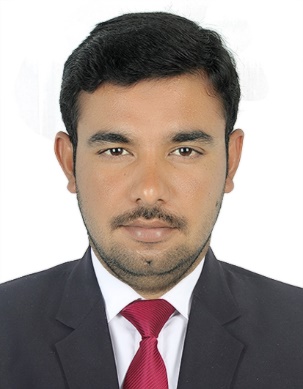 Email: shahbaz.381183@2freemail.com Visit Visa CAREER OBJECTIVE:To encourged creativity and higher order thinking to increase children performance.Having one year teaching experience at Army public school sarai alamgir, Pakistan.To build a long term career as a teacher with opportunities for career growth and to keep up with the cutting edge of the teaching technologies.CAREER PROFILE/SKILLS:Patience and flexibllity.Strong communication skills.Keep abreast with the latest trends and best practices.Able to inspire, comfort, build self esteem.Self motivation, initiative with a high level of energy.Stress and time management ability.PROFESSIONAL WORK EXPERIENCE:Organization:                           Army public school and college sarai alamgir,PakistanTenure:                                     May 2017-April 2018Designation:                             Secondary TeacherResponsibilities:  Designed and followed a complete teaching plan.Organized learning material and resources.Maintaining an open line of communication with parents and provide appropriate information.Assessing students performance and progress to ensure they are mastering the skills on regular basis.Cooperated with administration staffFollowing and complying with teaching standards and safety regulations.Monitoring children’s interaction and nature cooperation and sharing.Identified children’s individual and collective learning needs and planned, prepared and delivered instructions designed to capture students interest and maximize individual learning.Supporting students with individual Education Plans by appropriately scaffolding lessons while maintaining high expectations.Collaborating with other staff to create, implement, and co-teach engaging and creative lessons in which the students’learning styles and zones of proximal development were nurtured.To be punctual and be available in institutional working hours.COMPUTER SKILLS:Well versed in MS OFFICE and MS EXCEL.Proficient in use of internet Browsing and EmailUsing the internet and Email services to meet the daily knowledge of subject.Good working experience of all kinds of computer hardware and software.EDUCATION:BS(Hons) in chemistry from University of Gujrat, Pakistan 2017.F.Sc(Pre-engineering) from Gujranwala Board.Certificate for being the president of chemical society Jhelum, PakistanCertificate of Laptop, awarded from Prime Minister due to remarkable GPA LANGUAGES: English: Communicate clearly and concisely, both orally and in writing.Urdu, Hindi and other local languages of subcontinent.PERSONAL INFORMATION:Date of Birth:			16 December 1993Nationality:			PakistaniMarital Status:			Single  Reference:Will be furnished on demand.                                                                                                                                    .